CYMORTH YN Y GYMUNED Rydyn ni’n ymfalchio yn y ffaith ein bod ni’n glwb i’r gymuned ac islaw mae rhestr o’r hyn yr ydyn ni wedi ei wneud i geisio helpu dros y misoedd diwethaYm Mis Chwefror fe ddiddefodd sawl pentre cyfagos yn ddirfawr yn sgil y llifogydd a effeithiodd ar Nantgarw a rhannau o Ffynnon Tâf dros nos ddydd Sadwrn a Sul Chwefror 15/16. Erbyn 11.00 ar y bore Sul  roedd y clwb wedi ymateb i’r alwad am gymorth ac i fod yn ganolfan lle gellid dod â nwyddau angenrheidiol i’w gadael  – bwyd , dillad , blancedi ac offer i’r ystafell ymolchi . Ynghyd ag eraill , fe hysbysodd y clwb yr aelodau , a thrigolion eraill yn y gymuned , am y datblygiadau hyn , ac erbyn 4.00 y prynhawn hwnnw roedd 6 fan dransit dan eu sang , yn llawn o’r llawr i’r to, wedi gadael y clwb i’w rhannu ymhlith y bobl anffodus oedd angen cymorth.Yn fwy diweddar , rydyn ni i gyd wedi profi effaith y coronafeirws, â’r clwb wedi gorfod cau ei ddrysau ddydd Sadwrn, Mawrth 21 ain, yn unol â gorchymyn y llywodraeth . O fewn diwrnod neu ddau roedd chwaraewyr y timoedd 1af a’r ail, gyda help yr Ieuenctid, wedi gwirfoddoli i gynnig eu gwasanaeth i drigolion Pentyrch a’r cyffiniau – i wneud eu siopa , codi prescriptiwn , mynd ar unrhyw negeseuon , neu , yn syml , cynnal sgwrs . Hefyd fe hysbysodd Caplan y Clwb, Gerrit Banjes, ei fod e’n barod i roi cymorth personol o unrhyw fath i helpu unigolion o fewn y gymunedAr ol gwneud arolwg o’r bwyd, y diodydd ysgafn ac alcoholig mewn poteli a chaniau oedd yn dal gyda ni , penderfynodd y pwyllgor i gyfrannu popeth , ond am y diodydd alcoholig – yn gyfartal rhwng Ysbyty Morgannwg a Chartref Gofal cyfagos – Ty Hafod . Fe ddosbarthwyd y nwyddau dros benwythnos y Pasg  â’u gwerth o gwmpas  £700.00Am y diodydd alcoholig  - gwerth tua £300.00, penderfynodd y pwyllgor gynnal raffl ar lein I’r aelodau a’r cyfeillion- £5.00 am gynnig – ac fe godwyd £500.00 o’r raffl – y ddau enillydd oedd Dai Llewelyn a Sue James . Cyflwynwyd £400.00 i Gronfa Elusen Caerdydd a’r Fro, a’r  £100.00 arall i Gronfa “ Money Pool “ i anrhydeddu Donna Campbell . Roedd Donna yn nyrs yn Ysbyty Felindre ond bu farw ychydig ddyddiau cyn y Pasg gan adael mab 13 oed sy’n chwarae i un o dimoedd iau Clwb Rygbi Treganna .Ynghyd â nifer o sefydliadau eraill, mae gan Glwb Pentyrch nifer o aelodau a noddwyr sydd naill ai’n gweithio i’r Gwasanaeth Iechyd neu’n cael eu hystyried yn “ weithwyr allweddol “. Sian Harries yw physiotherapydd y clwb, mae hi hefyd yn aelod o’r pwyllgor, ac wedi penderfynu gwirfoddoli mynd nol i weithio i’r Gwasanaeth Iechyd, wedi ei lleoli yn Ysbyty’r Calon y Ddraig yn Stadiwm y Principality. Rydyn ni – fel clwb -yn falch iawn ohonyn nhw bob un,ac yn dweud  “Diolch” anferth iddyn nhw i gyd am eu cyfraniad .Rydyn ni’n mawr obeithio bod pob un ohonoch sy’n darllen y neges hon yn cadw’n iach a diogel  Os bydd haint COVID 19 yn parhau i gael effaith andwyol ar allu’r clwb  i ail agor, falle bydd rhagor o stoc  fydd yn rhaid ei symud ymlaen dros yr wythnose sydd i ddod. Os penderfynnir cynnal raffl arall, a chyflwyno’r elw at achos da, yna ymunwch gyda ni, a chyfrannu at yr ymdrech . Cadwch lygad ar y datblygiadau diweddara ar wefan y clwb – pentyrchrugby.co.uk- neu ar y gwahanol wefannau cymdeithasol Diolch am eich cefnogaeth.    Pentyrch RFC          @pentyrch_rfc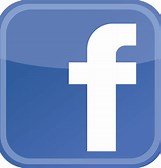 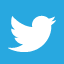 